PROGRAMME SUSCEPTIBLE DE CHANGER FONCTION DE LA METEO, DES ENVIES DES ENFANTS OU TOUT AUTRE ALEPROGRAMME SUSCEPTIBLE DE CHANGER FONCTION DE LA METEO, DES ENVIES DES ENFANTS OU TOUT AUTRE ALE**POUR LA SORTIE VTT. AVOIR UN BON VTT –UN CASQUE-UN GILET JAUNE// SAVOIR VRAIMENT FAIRE DU VELO SUR ROUTE ET CHEMIN.ACTIVITE TRES SPORTIVE3 SEMAINE LUNDI 23 JUILLETMARDI24 JUILLETMERCREDI25 JUILLETJEUDI26 JUILLETVENDREDI27 JUILLET        MATINA LA MANIERE DE HEULA !!!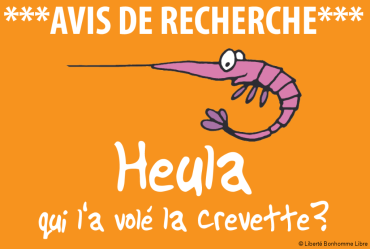 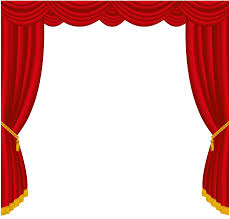 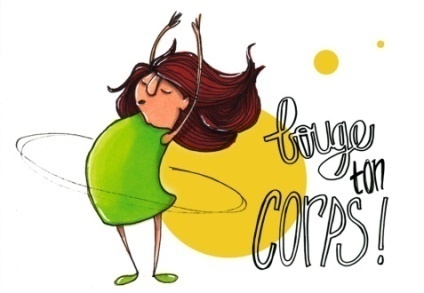 et BRACELET         Théâtre conté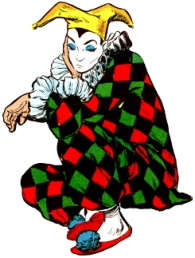 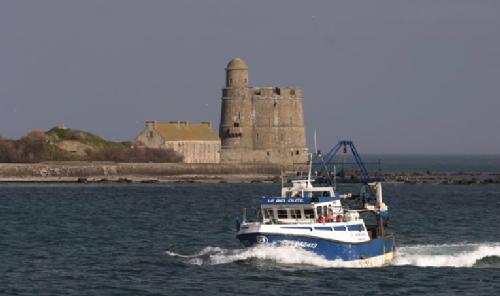 JOURNEE SUR L’ILE DE TATIHOUATTENTIONDEPART 8H004-6 ans Visite et animation sur l’île.7-14 ansGRAND JEU«  les portes du temps »Une animation                                ludique et théâtralePREVOIR :casquette-k-way –chaussures de marche -  sac a dos                                 petit bouteille d’eau pour les enfants qui n’ont pas le pique nique avec le centre                 RETOUR 17H45L’INSTANT ZEN4-7 ANS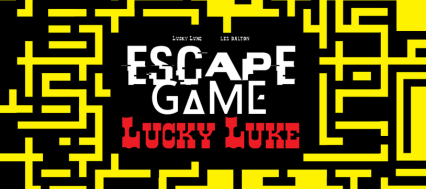 Avec la médiathéqueAPRESMIDI           Le jardin4-7 ANS            ------------Tennis8-14 ANS-12 placesDépart 13h45Ou  le jardin8-14 ansPONEY4-7 ANS - 15 places(chaussures fermées et pantalon)DEPART 13H45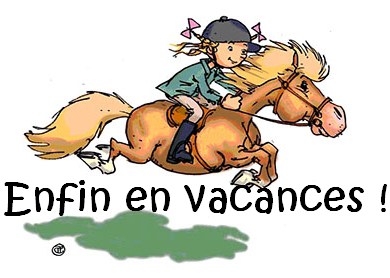 ---------------------------Carte postale       4-7 ANS ET 8-14 ANSMini golf4-7 ANS - 15 places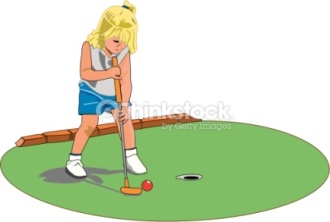 ----------Basket8-14 ANS-12 placesDépart 13h45ou twister4-7 et 8-14 ANSJOURNEE SUR L’ILE DE TATIHOUATTENTIONDEPART 8H004-6 ans Visite et animation sur l’île.7-14 ansGRAND JEU«  les portes du temps »Une animation                                ludique et théâtralePREVOIR :casquette-k-way –chaussures de marche -  sac a dos                                 petit bouteille d’eau pour les enfants qui n’ont pas le pique nique avec le centre                 RETOUR 17H45Jeux dans le havre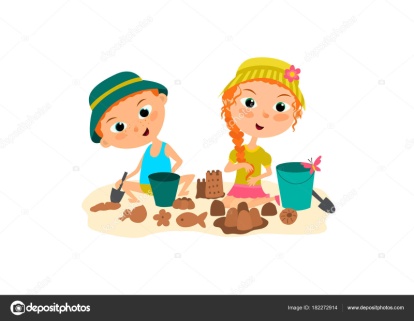 4 EME SEMLUNDI 30 JUILLETMARDI31JUILLETMERCREDI1 AOUTJEUDI2 AOUT VENDREDI3 AOUTMATIN    LES MOUTONS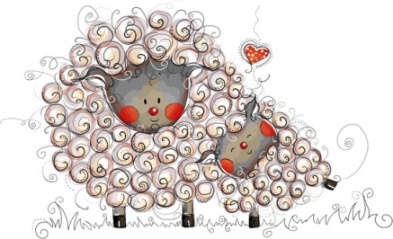 PETITS JEUX SUR LE THEME DU CHEVAL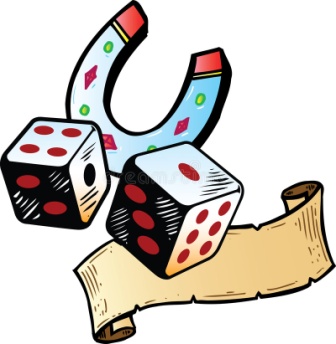 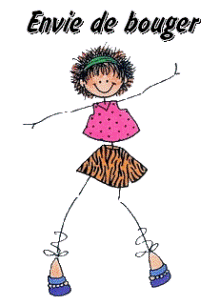 OU DANSE ET                      JEUX COLLECTIFS---------------JOURNEE  SORTIE VTT **8-14 ANSOU DANSE ET                      JEUX COLLECTIFS8-14 ANSLES PECHEURS 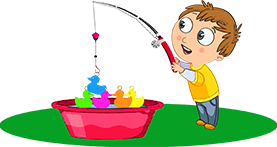 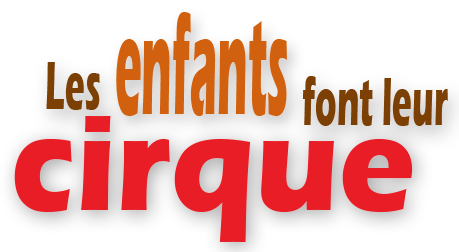 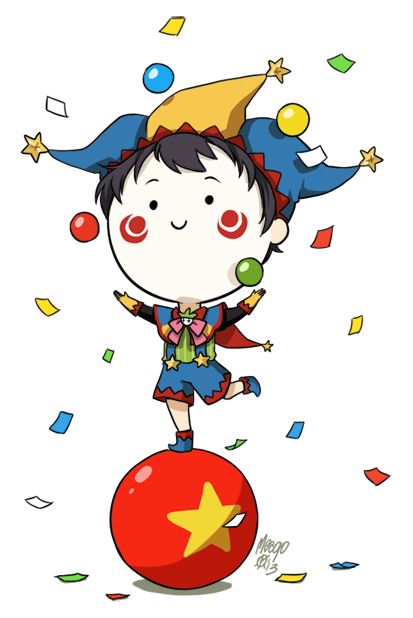 APRESMIDICROQUET ET PETANQUE 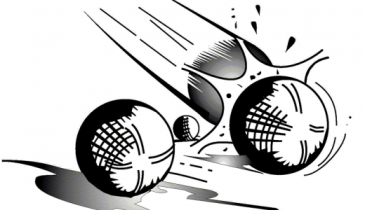 BIBLIOTHEQUEA LA PLAGE+PECHE A PIED Prévoir : change complet chaussures de pêche et serviette)Reprendre les enfants à la plage entre 17H-17H45POTERIE4-7 ANS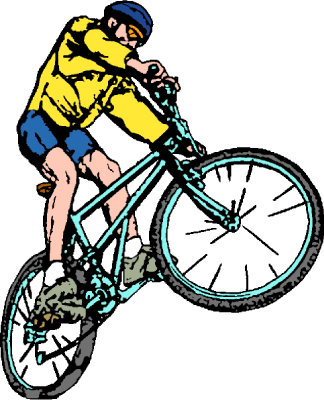 RETOUR SORTIE VTTPOUR 17H - 8-14 ANSOU POTERIE8-14 ANSGRAND JEU « COTENTIN EXPRESS »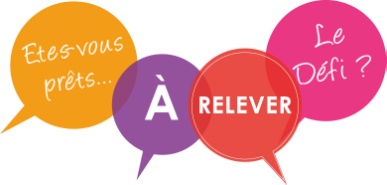 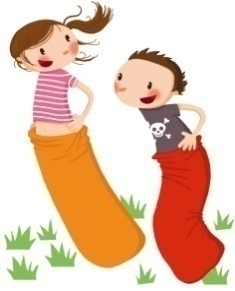 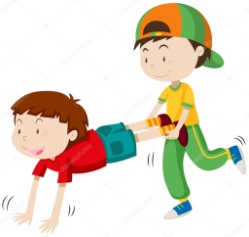 Spectacle CIRQUE(Préparer dans la journée) à 17H00 ouvert aux familles